Szitakötő Magazin 56. szám, télVictor András: Mélyhűtött emberek? 15-17.o.kézikönyv használat gyakorlásaKeressétek ki a Magyar Larousse enciklopédiában a hibernáció címszót! Írjátok ki a címszó pontos adatait ahol megtaláltátok! …… oldal    …………… hasáb  …………. címszó Hány jelentése van a címszónak? ……………………….Mi a jelölése a jelentéseknek? …………………………..Mit jelentenek a rövidítések?[nk:lat]: ………………………………..fn: ……………………………………….Áll: ……………………………………….Orvos: …………………………………..Mi a hipotermia? ………………………………………………………………………….Írj egy mondatot a hibernáció címszóval!………………………………………………………………………….A kézikönyvek melyik típusába tartozik ez a könyv? ………………………………………………………………………………..Azon belül általános vagy szak? Indokold döntésedet! ………………………. mert …………………………………………………………………………………………Szitakötő Magazin 56. szám tél Victor András: Mélyhűtött emberek? 15-17.o.O. Nagy Gábor: Magyar szólások és közmondások könyvének használataO. Nagy Gábor Magyar szólások és közmondások könyvében keresd meg az adatokat!Ki a szerző? ……………………………………………………..Mi a címe a könyvnek? ……………………………………………………..Ki illusztrálta? ……………………………………………………..Melyik évben volt az 1. kiadása? ………………………….Mi a címe a 7-25. oldalon lévő résznek? ……………………………………………….Mi a címe a 26-28. oldalon lévő résznek? ……………………………………………..Ez után mit található? …………………………………………A 737. oldaltól mit találunk a könyvben? ………………………………….Mit jelent?    Kapós, mint télen a szalmakalap = …………………………………………………………………Mi volt a kulcsszó, azaz melyik címszó alatt találtad meg?  …………………………………….Mit jelent ez a rövidítés: Vö= ……………………………………………Vö: k308  Keresd meg és írd ki ezt a szólást is! ………………………………………………………………………………………….Szitakötő Magazin 56. szám, tél Victor András: Mélyhűtött emberek? 15-17.o.játékos feladatokIgaz vagy hamis az állítás? Írj az állítások után I betűt, ha igaz, H betűt, ha hamis az állítás!A hűtés tartósít.Celsius angol természettudós volt.A görög krio szó jelentése ’fagy’. A hibernálás latin szó felmelegedést jelent. A medveállatka a -200 fokos fagyasztást is túléli.Friss zöldséget, gyümölcsöt jó betenni a fagyasztóba. 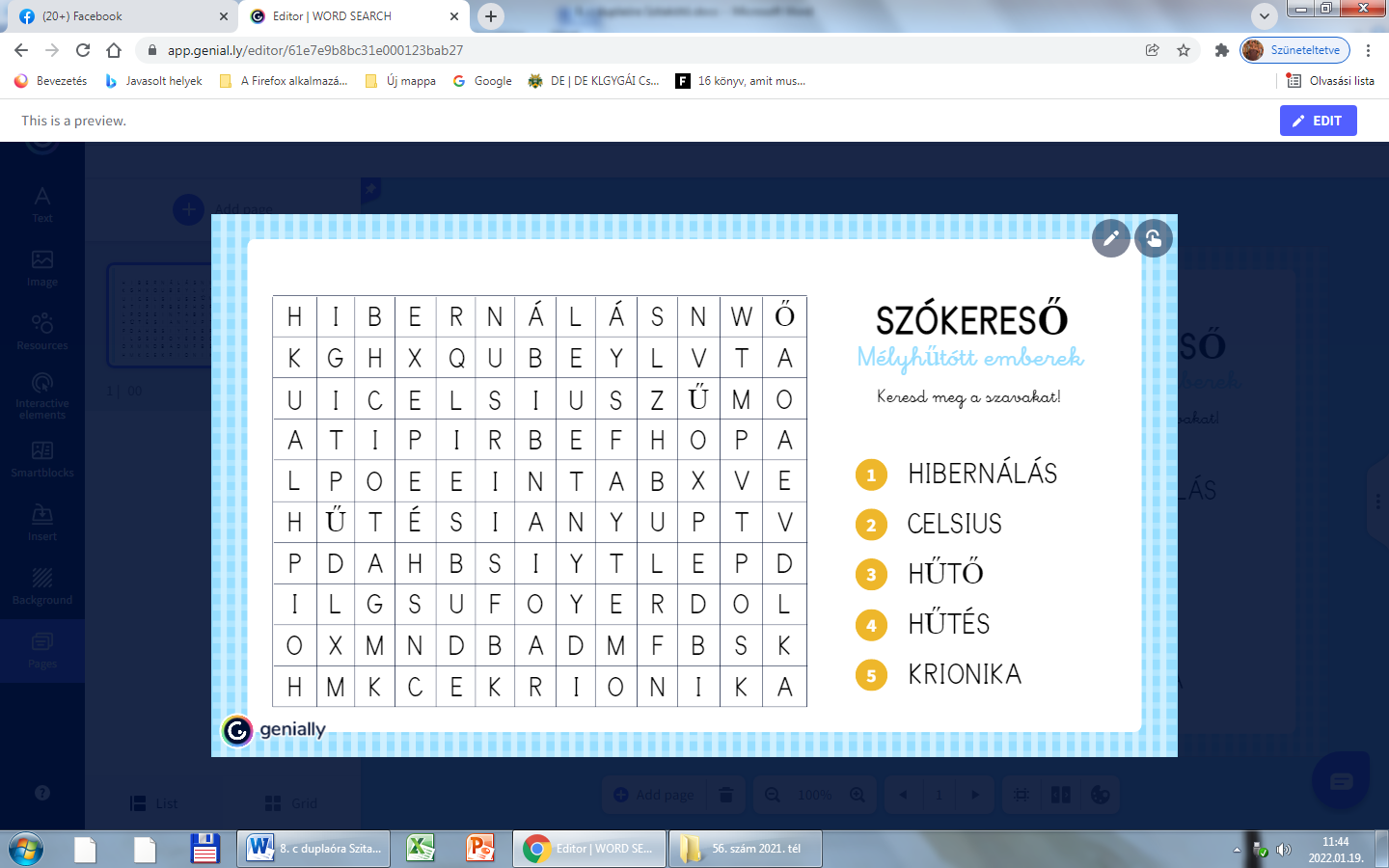 KVÍZA cikk szövege alapján húzd alá a helyes választ! Melyik állatra igaz a leírás? Fél mm-es, vizes környezetben él, ellenálló, a fagyasztást is bírjahód 		mormota		medveállatka		mókus		vidraHány fok van egy általános háztartási hűtőben?15 ˚C			5 ˚C			0 ˚C			-5 ˚C	Mit jelent a hibernálás szó?felmelegítés			lehűlés			altatás			bekenésMit jelent a görög krio szó? jég				hó			fagy			hűtőMennyi a víz fagyáspontja?0 ˚C			-40 ˚C				5 ˚C			-18 ˚C	Ha az ember testhőmérséklete lehűl 25 ˚C-ra akkor…   a szíve felmondja a szolgálatot, és meghal		   nagyon fázik	      elalszik, elájul	